ONTARIO COLLEGES ATHLETIC ASSOCIATION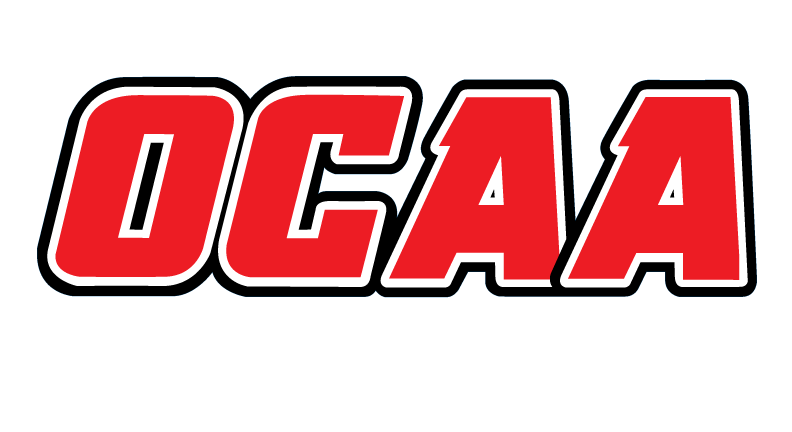 2021-2022 STANDARDIZED TEAM ROSTER AS OF JAN 20/2022The information collected in this form is used and disclosed by the Ontario Colleges Athletic Association (OCAA) in accordance with the terms The Personal Information Protection Policy.  For further information about OCAA collection, use and disclosure of personal information, see our Personal Information Protection Policy at www.ocaa.com.School:School:Canadore CollegeCanadore CollegeTeam:Team:Women’s Varsity VolleyballWomen’s Varsity VolleyballWomen’s Varsity VolleyballWomen’s Varsity VolleyballFirst NameFirst NameFirst NameLast NameLast Name##POSHeightHometownHometownSecondary SchoolSecondary SchoolSecondary SchoolYearName Pronunciation Name Pronunciation Name Pronunciation Logan Logan Logan ThompsonThompson11S/DS5’.7North Bay, ONNorth Bay, ONWiddifield S.SWiddifield S.SWiddifield S.S2Logan Tom-sonLogan Tom-sonLogan Tom-sonMeadow Meadow Meadow GillespieGillespie22Libero5’.6Calandar, ONCalandar, ONWiddifield S.SWiddifield S.SWiddifield S.S2Medow Gil-les-peeMedow Gil-les-peeMedow Gil-les-peeEmma Emma Emma HoweHowe33Libero5’.8North Bay, ONNorth Bay, ONOdyssée S.SOdyssée S.SOdyssée S.S4Emma HoweEmma HoweEmma HoweCarlieCarlieCarliePapannoPapanno44OH5’.10North Bay, ONNorth Bay, ONWiddifield S.SWiddifield S.SWiddifield S.S2Carlie Pap-panoCarlie Pap-panoCarlie Pap-panoLeah Leah Leah McDougallMcDougall55OH5’.10Lefroy. ONLefroy. ONNantyr Shores S.SNantyr Shores S.SNantyr Shores S.S4Lea Mac Doo-galLea Mac Doo-galLea Mac Doo-galDomenicaDomenicaDomenicaDefrancescoDefrancesco88OH5’.9Barrie, ONBarrie, ONSt Peters SSSt Peters SSSt Peters SS2Dom De-Fran-cescoDom De-Fran-cescoDom De-Fran-cescoSarah Sarah Sarah GrassieGrassie99OH6’.0Sturgeon Falls, ONSturgeon Falls, ONFranco-CitéFranco-CitéFranco-Cité3Sara GrassySara GrassySara GrassyAliAliAliHampelHampel1010DS/OH5’.7Calandar, ONCalandar, ONChippewa SSChippewa SSChippewa SS2Ali Ham-pellAli Ham-pellAli Ham-pellJennaJennaJennaVriezemaVriezema1111MB5’.9Midhurst, ONMidhurst, ONEastview S.SEastview S.SEastview S.S2Jenna Ver-reez-maJenna Ver-reez-maJenna Ver-reez-maAltheaAltheaAltheaBoncheffBoncheff1212OH6’.0Orangeville, ONOrangeville, ONBantingBantingBanting4Althea Bon-CheffAlthea Bon-CheffAlthea Bon-CheffTiannaTiannaTiannaHeadHead1313MB5’.10North Bay, ONNorth Bay, ONWiddifield S.SWiddifield S.SWiddifield S.S4Te-anna HedTe-anna HedTe-anna HedJuliaJuliaJuliaReynoldsReynolds1515DS/MB5’.11Peterborough, ONPeterborough, ONThomas A Stewart S.SThomas A Stewart S.SThomas A Stewart S.S2Julia Ren-oldsJulia Ren-oldsJulia Ren-oldsKatieKatieKatieBethuneBethune2020Setter5’.9North Bay, ONNorth Bay, ONAlgonquin S.SAlgonquin S.SAlgonquin S.S3Katie Beth-uneKatie Beth-uneKatie Beth-uneCoaching Staff:PositionNameName PronunciationYearHead CoachAndrew NicholsonAndrew Nicholson4Assistant Coach Maddie McDiarmidMaddie Mc Derr mid1Assistant CoachCassie RivardCassie Ree vard1